NAPOLI J, La forteresse du Rubricaire en MayenneMEURET J-C, Du pouvoir carolingien à la seigneurie châtelaine : l'Honneur perdu de LourzaisPICHOT D, Cheval et société: l'exemple du Bas-Maine (IXè-XIIIè siècle) NAU F, L'anthroponymie dans le Maine médiéval (1000-1250)LE PETIT Y, Disjecta membraPILET-LEMIERE J, Laval (Mayenne), monnaies découvertes dans l'église de PritzDLOUSSKY J, La Fournière et la Chouannière : quatre cents ans d'industrie à LavalBECHU P., Pierre-Ambroise de la Forest d'Armaillé. Recherches sur la vie du dernier baron de CraonDLOUSSKY M, 1858: la Banque de France à LavalDE MAYNARD D, Léo Lelée, mayennais, peintre des arlésiennes (1872-1947). Quelques notes sur ses origines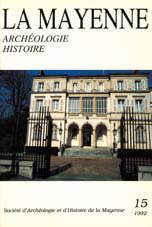 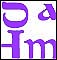 Tome n° 15 (année 1992) 